АДМИНИСТРАЦИЯ АЛЕКСАНДРОВСКОГО СЕЛЬСОВЕТА САРАКТАШСКОГО РАЙОНА ОРЕНБУРГСКОЙ ОБЛАСТИП О С Т А Н О В Л Е Н И Е_________________________________________________________________________________________________________26.03.2020	                         с. Вторая Александровка                                №  16-пОб утверждении Перечня должностей  муниципальной службы, при увольнении с которых гражданин в течение двух лет не вправе замещать на условиях трудового договора должности в организации и (или) выполнять в данной организации работу на условиях гражданско-правового договора в случаях, предусмотренных федеральными законами, если отдельные функции муниципального (административного) управления данной организацией входили в должностные (служебные) обязанности муниципального служащего, без согласия комиссии по соблюдению требований к служебному поведению муниципальных служащих и урегулированию конфликта интересов        1. Утвердить Перечень должностей  муниципальной службы, при увольнении с которых гражданин в течение двух лет не вправе замещать на условиях трудового договора должности в организации и (или) выполнять в данной организации работу на условиях гражданско-правового договора в случаях, предусмотренных федеральными законами, если отдельные функции муниципального (административного) управления данной организацией входили в должностные (служебные) обязанности муниципального служащего, без согласия комиссии по соблюдению требований к служебному поведению муниципальных служащих и урегулированию конфликта интересов, согласно приложению.         2. Признать утратившим силу постановление администрации Саракташского района от 21.06.2012 № 40-п  «Об утверждении Перечня должностей  муниципальной службы, при увольнении с которых гражданин в течение двух лет не вправе замещать на условиях трудового договора должности в организации и (или) выполнять в данной организации работу на условиях гражданско-правового договора в случаях, предусмотренных федеральными законами, если отдельные функции муниципального (административного) управления данной организацией входили в долж-ностные (служебные) обязанности муниципального служащего, без согласия комиссии по соблюдению требований к служебному поведению муници-пальных служащих и урегулированию конфликта интересов».        3. Настоящее постановление вступает в силу со дня его обнародования и подлежит размещению на официальном сайте администрации МОАлександровский сельсовет.   4. Контроль за выполнением настоящего постановления оставляю за собой.Глава Александровского сельсовета                                                Е.Д. РябенкоРазослано: прокуратуре района, администрации района, официальный сайт, в дело.Приложениек постановлению администрации Александровский сельсоветот 26.03.2020  № 16-пП Е Р Е Ч Е Н Ь1) высшие должности:    - глава администрации муниципального образования Александровский сельсовет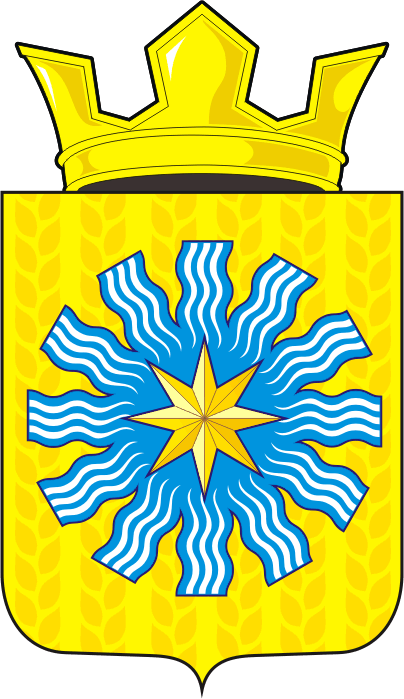 должностей  муниципальной  службы,  при  увольнении  с  которых гражданин в течение двух лет не вправе замещать на условиях трудового договора должности в организации и (или) выполнять в данной организации работу на условиях гражданско-правового договора в случаях, предусмотренных федеральными законами, если отдельные функции муниципального (административного) управления данной организацией входили в должностные (служебные) обязанности муниципального служащего, без согласия комиссии по соблюдению требований к служебному поведению муниципальных служащих и урегулированию конфликта интересов